Приложение № 1 к Заявлению о подаче статьи в журнал «Здоровье мегаполиса»Лицензионный договор (согласие) №__________________о передаче неисключительных прав на статьюг. Москва                                              ___________________Государственное бюджетное учреждение города Москвы «Научно-исследовательский институт организации здравоохранения и медицинского менеджмента Департамента здравоохранения города Москвы» (далее – ГБУ «НИИОЗММ ДЗМ») в лице директора Аксеновой Елены Ивановны, действующего на основании Устава, с одной стороны, и Белышева Ольга Александровна, именуемый (-ая) в дальнейшем «Автор» (вариант: «Соавтор»), с другой стороны, совместно  и по отдельности именуемые  «Сторона»  или «Стороны» заключили настоящий Договор о нижеследующем:1. Автор предоставляет ГБУ «НИИОЗММ ДЗМ», являющемуся учредителем журнала «Здоровье мегаполиса», на безвозмездной основе на условиях неисключительной лицензии на весь срок действия исключительного права и на территории всего мира право использования Статей, созданных Автором, с названием «Уровень знаний в области нутритивной поддержки среди медицинских сестер-анестезистов», 2023 г.2. В соответствии с настоящим Договором, предоставленные Автором ГБУ «НИИОЗММ ДЗМ» неисключительные права включают в себя, не ограничиваясь:- право использования результата интеллектуальной деятельности (далее – Статья) в соответствии со ст. 1270 Гражданского кодекса РФ (далее – ГК РФ), включая: загрузку Статья или ее отдельных частей в информационную систему «Антиплагиат.Эксперт», в том числе включения Статьи в коллекцию произведений на сайтах https://www.antiplagiat.ru/ и http://www.plagiarism.org/ с целью выявления текстовых заимствований без дополнительного получения письменного одобрения по каждому факту проверки;- право на воспроизведение Статьи или его отдельных частей в любой материальной форме, в том числе на бумажном и электронном носителе в электронных базах данных ГБУ «НИИОЗММ ДЗМ», а также в виде отдельного материала, в том числе в сети Интернет;- право на распространение Статьи или его отдельных частей отдельно либо в составе электронной базы данных, а также в виде отдельного материала;- право на создание электронной (цифровой) версии Статьи без размещения либо с последующим размещением ее в электронных базах данных, а также в сети Интернет;- право на использование Статьи в электронной (цифровой) форме в электронных базах данных, а также в сети Интернет, путем полного либо частичного воспроизведения, распространения (отчуждения) экземпляров или проката (временного предоставления) третьим лицам, публичного показа с помощью технических средств, а также показ аудиовизуального Статьи, доведения до всеобщего сведения, включая использование в открытых и закрытых телекоммуникационных сетях, в том числе в сети Интернет со свободным или ограниченным доступом пользователей;- право на обработку Статьи для его использования во взаимодействии с компьютерными программами и системами (базами данных), публикации и распространения в машиночитаемом формате и внедрения в системы поиска (базы данных), включая отправку метаданных Статьи или полных текстов в различные индексирующие базы данных и депозитарии;- право на самостоятельное предоставление третьим лицам права использования Статьи (ст. 1238 ГК РФ) на условиях по усмотрению ГБУ «НИИОЗММ ДЗМ» без необходимости получения дополнительного согласия от авторов в пределах прав, предоставленных ГБУ «НИИОЗММ ДЗМ», в соответствии с п. 23. Автор в соответствии с действующим законодательством (ст. 1265 ГК РФ) сохраняет за собой неотчуждаемые личные неимущественные права (право авторства, право на имя, право на защиту Статьи от искажения авторского замысла и др.).4. Автор гарантирует, что размещение и использование Статьи в электронных базах данных, а также заключение настоящего Договора не приведут к нарушению авторских или иных интеллектуальных прав третьих лиц, а также гарантирует, что им не заключались и не будут заключаться в дальнейшем какие-либо договоры, противоречащие настоящему Договору, затрудняющие или делающие невозможным его исполнение.5. Срок действия настоящего Договора соответствует (равен) сроку, установленному п. 1 настоящего Договора.6. Настоящий Договор составлен в двух экземплярах по одному для каждой стороны.АвторГБУ «НИИОЗММ ДЗМ»ФИО Белышева Ольга Александровна_______________________________Паспорт__4619________№ 059639Выдан ГУ МВД России по Московской области _________________________________________________________________________________________________Контактный телефон: +7-916-090-2777Эл.почта:  alta90@yandex.ruАдрес (место нахождения): 115088, г. Москва, ул. Шарикоподшипниковская, д.9. Фактический адрес: г. Москва, 115184, ул. Б. Татарская, д.30,  ОГРН 1027700495635ИНН 7727105591 КПП 772301001тел.+7-495-951-20-54 сайт http://www.niioz.ru/__________________/Белышева______________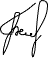 (Подпись)Директор__________________/Е.И. Аксенова(Подпись)